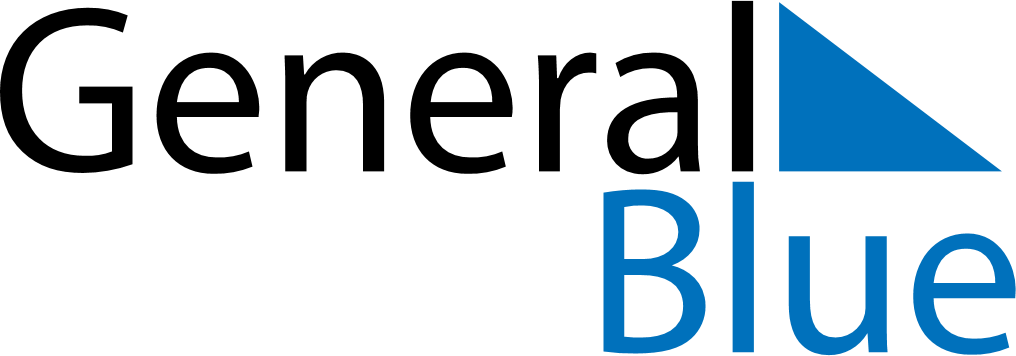 November 2030November 2030November 2030The NetherlandsThe NetherlandsMONTUEWEDTHUFRISATSUN1234567891011121314151617Saint Martin18192021222324252627282930